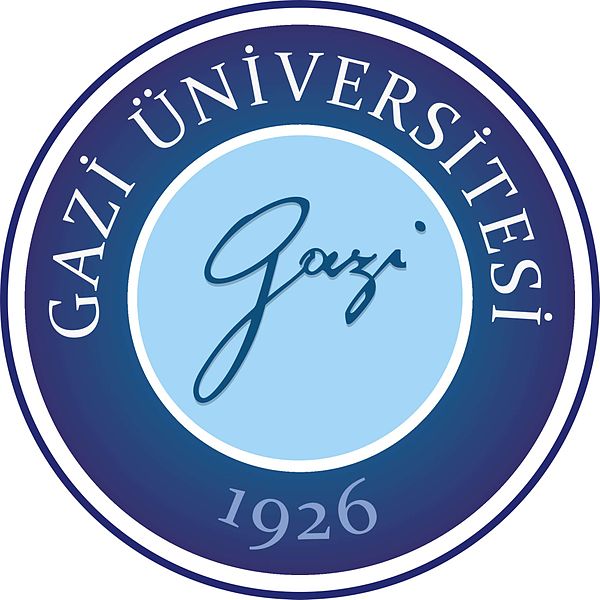 GAZİ ÜNİVERSİTESİ TEKNOLOJİ FAKÜLTESİ İNŞAAT MÜHENDİSLİĞİ BÖLÜMÜYAZ STAJI RAPORU YAZIM KILAVUZUEYLÜL2022Revizyon (29.09.2022)GENEL BİLGİLERKapak dâhil, yaz stajı raporunda yazı karakteri Times New Roman, harf büyüklüğü ise 12 punto olmalıdır. Rapor 1,5 satır aralığı ile yazılmalıdır. Paragraflar arasında bir satır boşluk bırakılmalıdır. Türkçe yazım kurallarına ve noktalama işaretlerine dikkat edilmelidir. Açık ve anlaşılır bir anlatım tercih edilmelidir. Konunun anlaşılabilirliğini arttırmak için başlıklar ve alt başlıklara yer verilmelidir. Kişiselleştirilmiş (birinci tekil şahıs) bir dil kullanılmamalı, anlatımda edilgen fiiller (pasif) kullanılmalıdır. Başlıklar sola dayalı olacak şekilde kalın karakterlerle yazılmalıdır. Raporun ana bölümü iki yana yaslı biçimde düzenlenmelidir.Staj Raporu’nda yer alan şekil, fotoğraf ve tablolar numaralanarak içeriğini ve yerleştirilme amacını yansıtacak şekilde başlık verilecektir. Şekil ve fotoğraf başlıkları numarasıyla birlikte şekil veya fotoğrafın altında sola dayalı olarak, tabloda ise tablo üstünde verilecektir.YAZ STAJI RAPORU BÖLÜMLERİYazılacak rapor günlük özet formları hariç en az 20 sayfa olmalıdır. Raporun onaylatılmasına gerek yoktur. Yalnızca günlük özet formunun her sayfasının onaylatılması yeterlidir. İlk SayfaKarton kapaktan hemen sonraki ilk sayfada öğrenci adı, soyadı, numarası ve kaçıncı staj olduğuna dair bilgiler yer almalıdır. Öğrenci Tanıtım ve Yaz Stajı Başarı Notu Sayfasıİkinci sayfaya öğrencinin onaylı fotoğrafının yer aldığı staj evrakı konulacak (Fom-1), üçüncü sayfaya Cumartesi günü de çalışan öğrenciler, Cumartesi çalıştıklarını bildiren (çalıştıkları kurum tarafından onaylı) yazının bir örneğini koyacaklardır. Resmi tatillerde staj yapılamaz.İçindekilerStaj Raporunda yer alan Ana Bölümleri/Alt Başlıkları ve sayfa numaralarını içeren içindekiler bölümü yer alacaktır. GirişBu bölümde yaz stajının konusu ve amacı hakkında kısa bilgiler verilecektir.Raporun Ana BölümüBu bölümde 20 günlük staj süresinde kuruluşta stajyer tarafından gözlenmiş ve yapılmış her şey ayrıntılı olarak açıklanacaktır. İlgili veriler, tablolar ve resimler numaralanacak ve uygun görülenler metin içinde verilecektir. Gerekmedikçe kitabi bilgi verilmeyecektir. Zorunlu hallerde verilen bilginin alındığı kitap vb. kaynak numarasıyla rapor içinde mutlaka gösterilecek ve kaynaklar bölümü hazırlanacaktır. Bu bölüm sonunda aşağıda yer alan soruların da cevaplanması gerekmektedir.SORU 1: Staj dönemi içerisinde yeni bir bilgisayar programı öğrenme imkânınız oldu mu? Bildiğiniz bilgisayar programlarını kullanma imkânınız oldu mu? SORU 2: Staj yaptığınız kurum/firmada imalat, yönetim, iş sağlığı ve güvenliği konularında süreci iyileştirdiğini düşündüğünüz görüş ve önerileri belirtiniz. SORU 3: Staj sırasında gerçekleştirdiğiniz görevleri listeleyiniz ve bu görevlerle ilgili olarak yaptıklarınızı ayrıntılı olarak açıklayınız. SORU 4: Bölümde almış olduğunuz teorik eğitimin ne tür uygulamalarını gördünüz? Örneklerle açıklayarak belirtiniz. SORU 5: Stajın size kazandırdığı bilgileri ve yaşadığınız deneyimleri anlatınızSonuçBu bölümde yaz stajında elde edilen bilgi ve beceriler değerlendirilecek, işletme teknik çalışma yönünden incelenecek ve uygun önerilerde bulunulacaktır.KaynaklarKaynak gösterecek şekilde bilgi verilmesinin gerekli olduğu durumlarda Sonuç bölümünden sonra yer alan Kaynaklar bölümünde aşağıdaki örneğe göre kaynaklar numaralanarak listelenecektir. Coduto, D.P., “Foundation Design, Second Edition”, Prentice Hall, New Jersey, 75-76 (2001).İnternet: Türkiye İstatistik Kurumu “2004 Belediye Atıksu İstatistikleri” http://www.tuik.gov.tr/PreHaberBultenleri.do?id=416 (2004).EklerMetin içinde verilmesi uygun olmayan uzun veriler, tablolar ve çizimler bu bölümde sunulacaktırGÜNLÜK ÖZET FORMUStajının her günü için doldurulmuş, onaylatılmış “GÜNLÜK ÖZET FORMLARI” Staj Raporuna ek olarak teslim edilecektir. Günlük özet formu, rapor arkasına ek olarak aynı cilt içinde teslim edilmesi uygundur.Öğrenci Staj Raporu’nu Günlük Özet Formu’na bağlı kalarak yazacaktır. Bu nedenle Günlük Özet Formu’nun dikkatle doldurulması gerekmektedir.Bu form her gün yapılan işe uygun tutulacak ve stajyerden sorumlu mühendise onaylatılacaktır.Öğrenci Günlük Özet Formu’nu inşaat mühendisliği bölümü staj internet sayfasından indirebilir (Staj defteri adı altında web sayfasında bulunan her gün için tek sayfa veya bir sayfada iki gün olarak düzenlemiş formatların ikisi de kabul edilecektir).Günlük özet formunun başında pratik çalışmanın günlere göre dağılım cetveli eklenmelidir.KAPALI ZARF İLE TESLİM EDİLECEK BELGELERStajyer öğrenciden sorumlu mühendis tarafından doldurulacak olan sicil fişi (Form-6 ve Form-7) kapalı zarf içinde staj raporu ile birlikte teslim edilecektir.